Resolution creating “Plastic Pollution Awareness Day”WHEREAS, Georgia recognizes the importance of environmental sustainability and recognizes Hannah Testa, age 14, of Cumming, Georgia for her involvement and commitment to environmental sustainability in Georgia and beyond; andWHEREAS; the average American uses 500-700 single-use, disposable plastic bags per year; andWHEREAS; approximately 500 million single-use, disposable plastic straws are used in the United States each day; andWHEREAS; Americans throw away billions of plastic water bottles every year; and WHEREAS; virtually every plastic product ever produced still exists on this earth somewhere; andWHEREAS; birds, fish, turtles, dolphins, sharks, and whales are killed by being entangled in plastic or eating plastic products; and WHEREAS; harmful chemicals from certain plastics can be absorbed by the human body; andWHEREAS; production of plastic products consumes our precious fossil fuels; andWHEREAS, we currently recover only approximately nine percent of the plastics we produce; and WHEREAS; Georgia consumers and retailers should seek out alternatives to using single-use, throw away plastic products; andWHEREAS; consumers in Georgia should strive to reduce their plastic footprint, including taking advantage of paper straws, reusable bags, and other practical alternatives to using single-use plastic products; andWHEREAS; local Georgia businesses should also strive to reduce their plastic footprint by seeking out and adopting environmental best practices from leading businesses; andWHEREAS; Georgia consumers and businesses should consider a pledge to refuse single-use, disposable plastic products for at least one day out of the year; andWHEREAS; Georgia residents should consider volunteering at a street, river, lake, or beach cleanup at least one day out of the year; andNOW, THEREFORE, BE IT RESOLVED AND ENACTED BY THE SENATE BODY that annually on (date) be recognized as Plastic Pollution Awareness Day at the Capitol.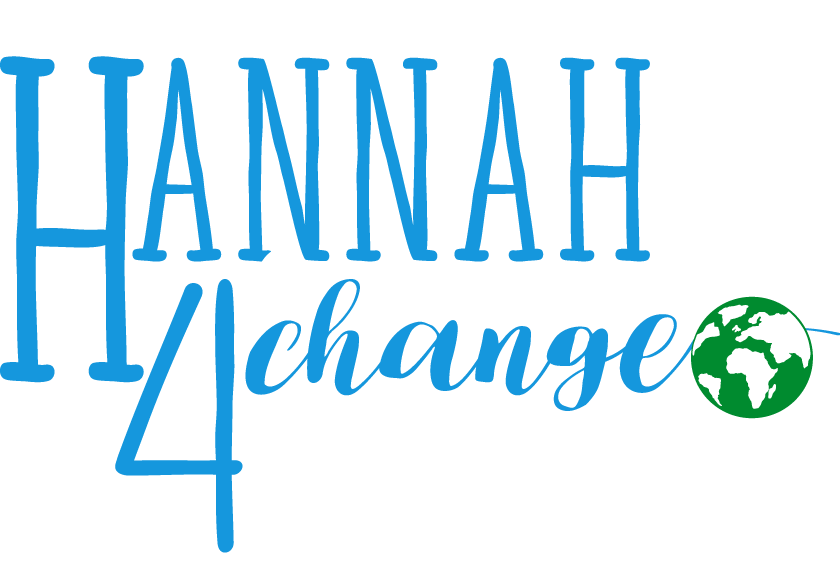 